RİZE ARTVİN HAVALİMANI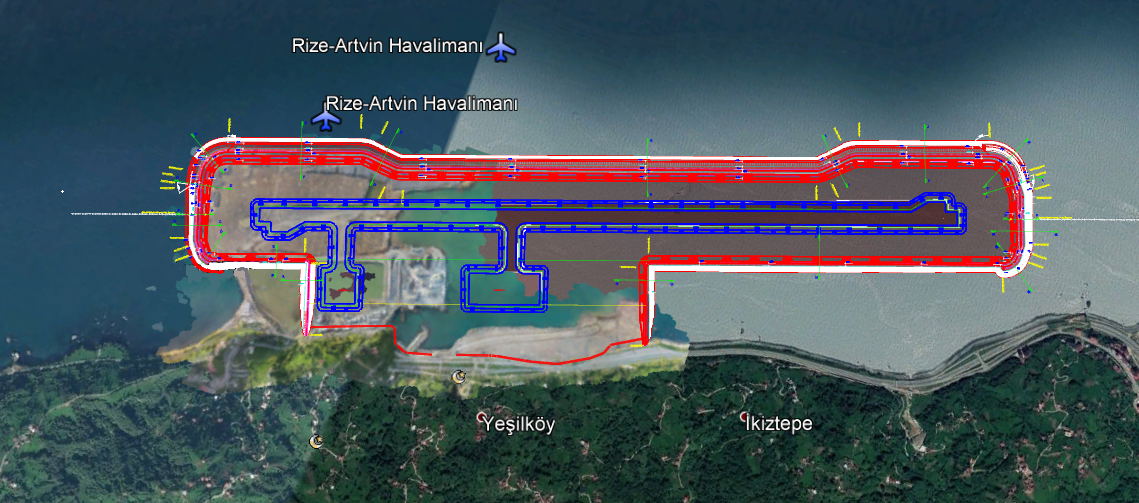 Projenin adı 			: Rize Artvin Havalimanı Proje Bedeli			:2.330.500.000 TL (Altyapı Üstyapı)Konumu	:Rize’ye 34 km,  Artvin’e 125 km ve Hopa’ya 54 km uzaklıkta,  Yeşilköy ve Pazar arasında yer almaktadır.Altyapı İnşaatı:Proje Bedeli			: 1.630.500.000TL İhale Bedeli		: 1.078.434.462 TL (Rev. Söz. Bed: 1.090.616.757,86 TL)Gerçekleşme			: 78,35%Sözleşme Tarihi		: 08.02.2017Yer Teslim Tarihi		: 14.02.2017Temel Atma Tarihi		: 03.04.2017Teknik Özellikler		: Dolgu Alanı (şevler dâhil)	: 2.616.000 m²Pist				: 3000 x 45 m.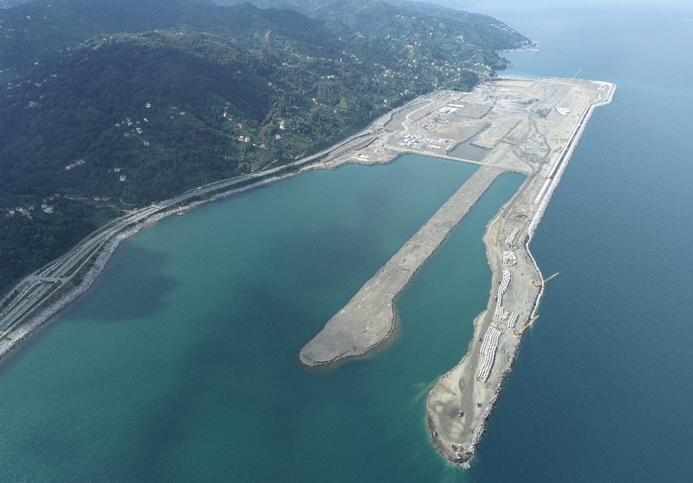 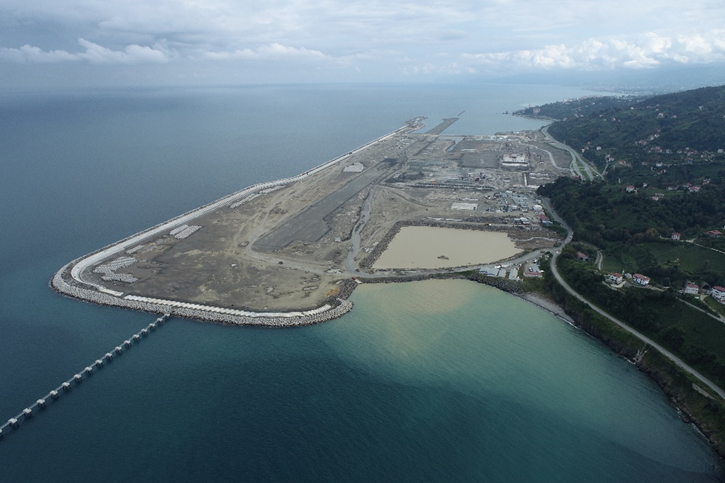 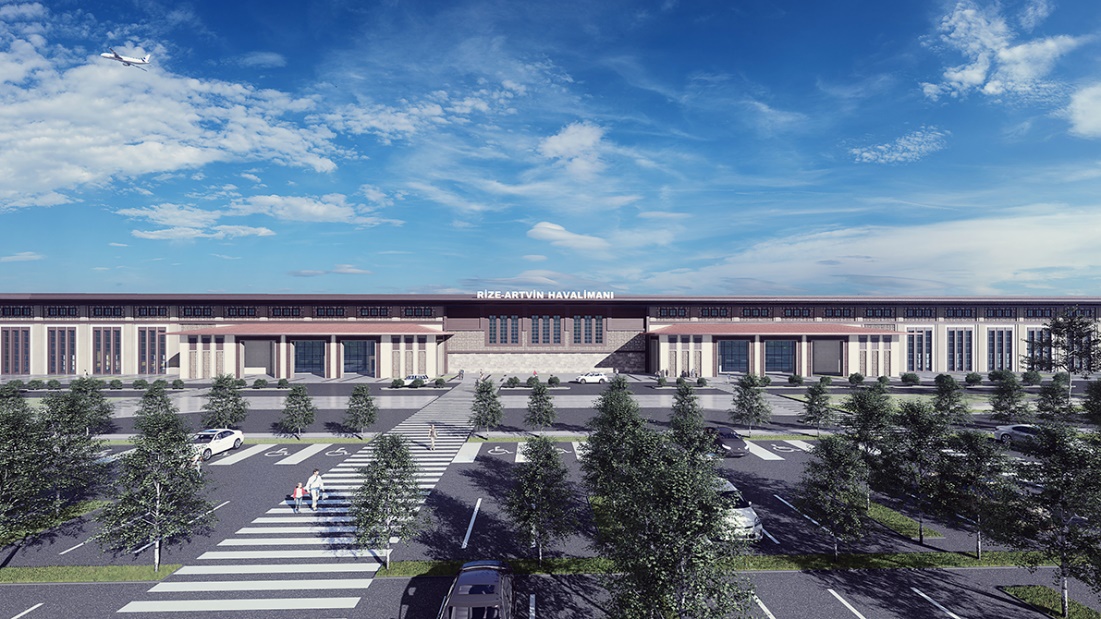 Proje adı    (2)		: Rize – Artvin Havalimanı Üstyapı İnşaatı (Yapım İşi)Proje Bedeli	: 700.000.000 TLİhale bedeli			: 632.497.233,62 TLGerçekleşme			: 4,98 %Sözleşme Tarihi		: 30.12.2019Yer Teslim Tarihi		: 14.01.2020Teknik Özellikler		: 3.000.000 yolcu/yıl				  31.200 m2 Terminal				  Toplam 45.200 m2 Kapalı Alan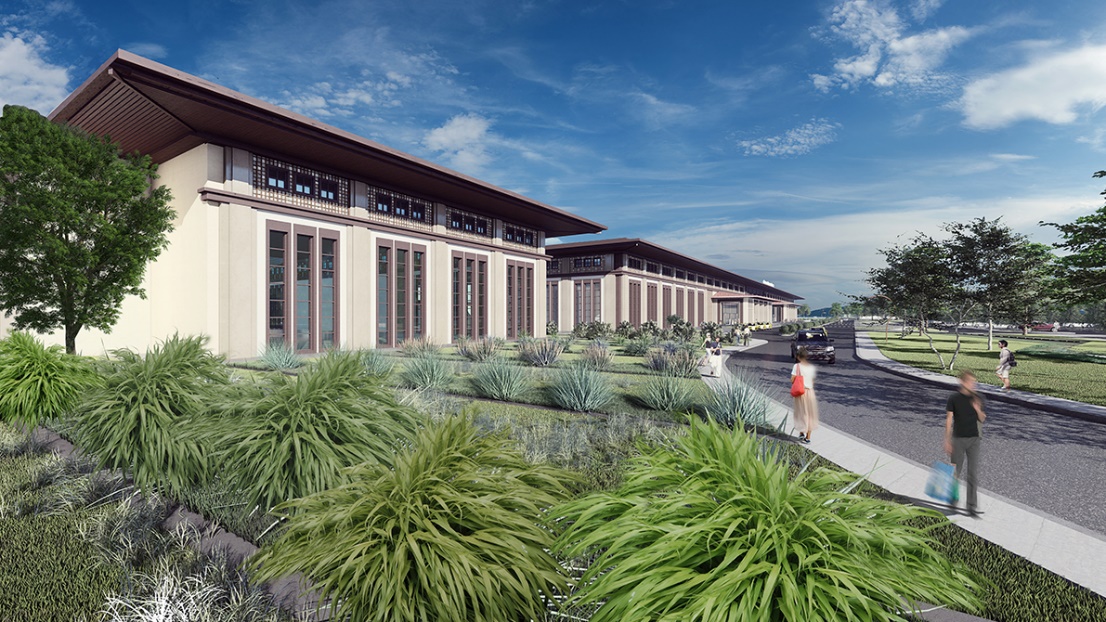 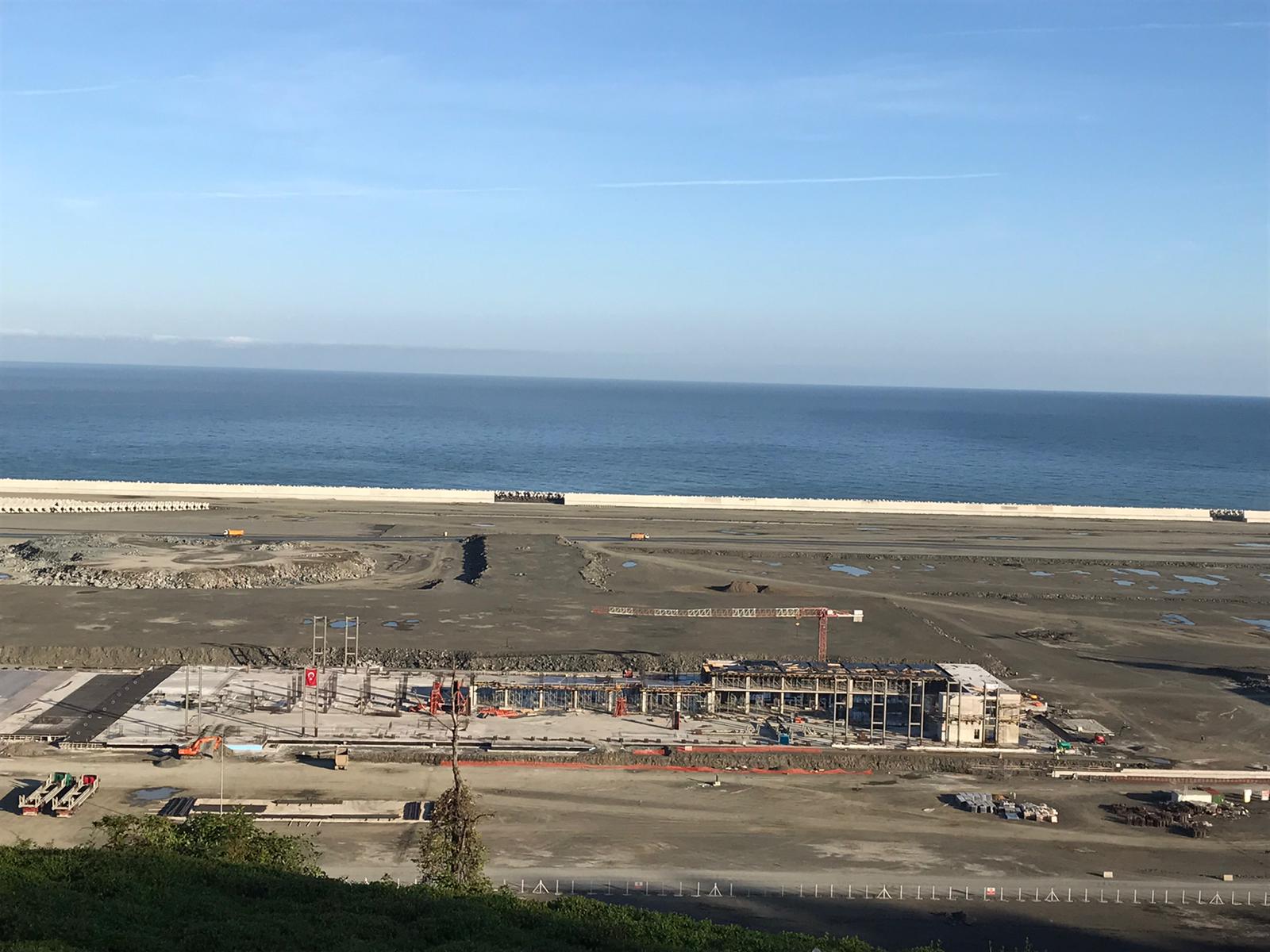 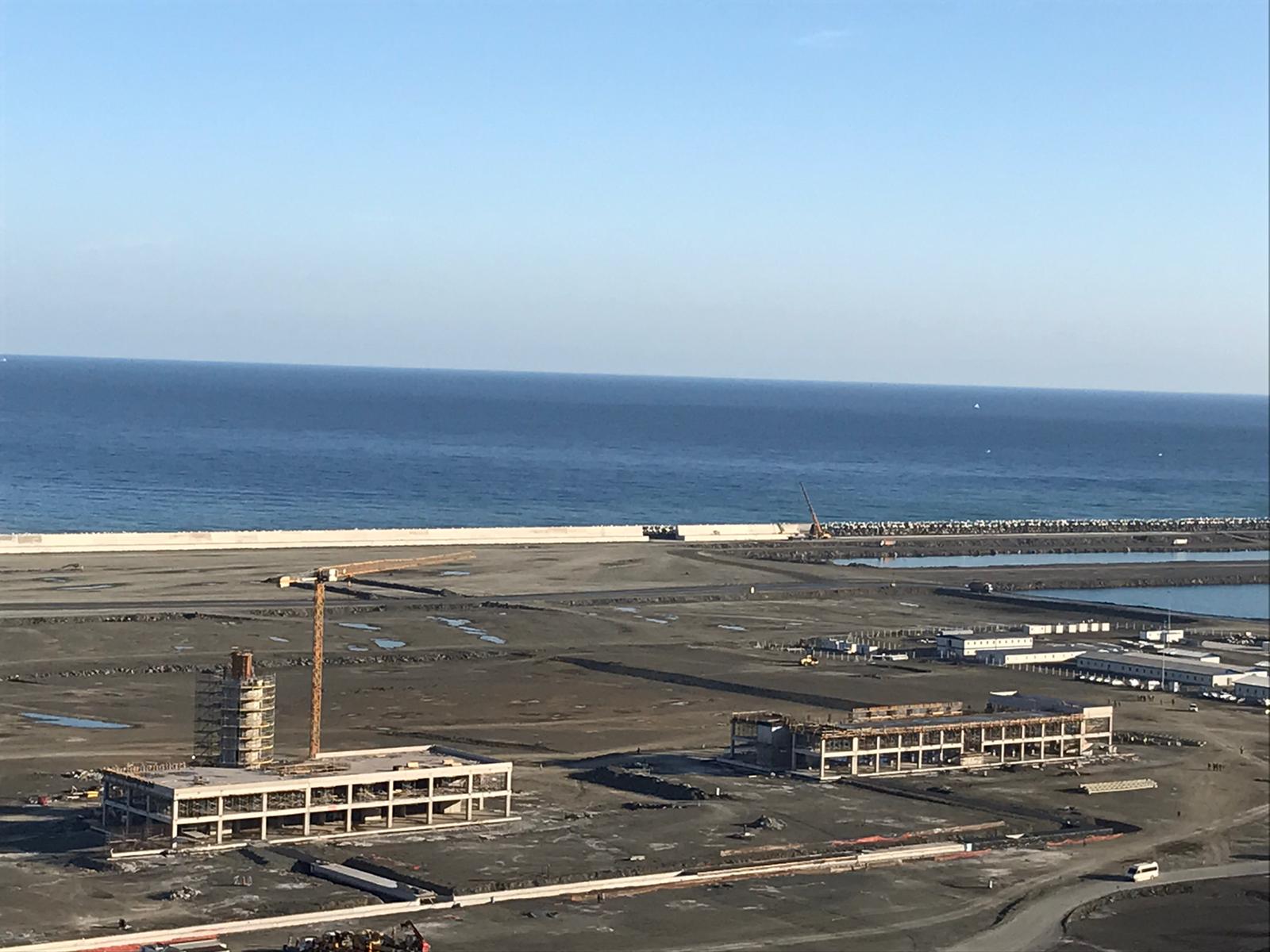 İMALAT MİKTARLARIİMALAT MİKTARLARIİMALAT MİKTARLARIİMALAT MİKTARLARITüm Deniz Dolgu İşleriKoruyucu MendireklerKoruyucu Mendirekler18.000.000 tonTüm Deniz Dolgu İşleriPAT SahalarıPAT Sahaları19.000.000 tonTüm Deniz Dolgu İşleriDiğer Ara Saha DolgularıDiğer Ara Saha Dolguları63.000.000 tonToplamToplamToplam100.000.000 tonTerminal Binası3 milyon yolcu/yılPist3000x45mTerminal Binası3 milyon yolcu/yılApron300x120mTerminal Binası3 milyon yolcu/yılTaksirut265x 24 m